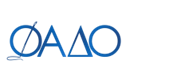 Автономная некоммерческая организация
дополнительного профессионального образования«Федеративная академия дополнительного образования»(АНО ДПО «ФАДО»)ОБРАЗОВАТЕЛЬНАЯ ПРОГРАММА ПОВЫШЕНИЯ КВАЛИФИКАЦИИ«Противодействие коррупции: правовые основы и антикоррупционные мероприятия»Учебно-тематический план на 40 часовУчебно-тематический план на 72 часаУчебно-тематический план на 144 часа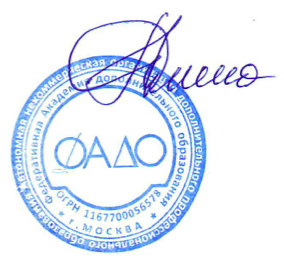 Ректор АНО ДПО «ФАДО»                                                                                                ___________И.А. ПоповМосква2022№ п/пНАИМЕНОВАНИЕ РАЗДЕЛОВ (МОДУЛЕЙ) И ТЕМВсего, часовВ том числе(самостоятельная работа off-line)МОДУЛЬ 1Правовые основы противодействия коррупцииМОДУЛЬ 1Правовые основы противодействия коррупцииМОДУЛЬ 1Правовые основы противодействия коррупцииМОДУЛЬ 1Правовые основы противодействия коррупции1.1.Нормативная правовая база противодействия коррупции.11.2.Классификации правовых средств и способов противодействия коррупции.11.3.Трудовое законодательство и преодоление коррупции. Гражданское и гражданское процессуальное законодательство в противодействии коррупции.11.4.Административные правовые меры противодействия коррупции.11.5.Уголовно-правовые средства предупреждения коррупции.11.6.Нормативное правовое обеспечение противодействия коррупции в субъектах и муниципальных образованиях Российской Федерации.1МОДУЛЬ 2Государственные и муниципальные служащие: статус, особенности правового положения и коррупционные рискиМОДУЛЬ 2Государственные и муниципальные служащие: статус, особенности правового положения и коррупционные рискиМОДУЛЬ 2Государственные и муниципальные служащие: статус, особенности правового положения и коррупционные рискиМОДУЛЬ 2Государственные и муниципальные служащие: статус, особенности правового положения и коррупционные риски2.1.Правовое положение государственного служащего. Пределы служебного усмотрения.512.1.Факторы, влияющие на формирование коррупциогенного сознания государственного и муниципального служащих.512.1.Основные проявления коррупции в системе государственной службы и способы противодействия.512.2.Обеспечение соблюдения государственными служащими ограничений и запретов, требований к предотвращению или урегулированию конфликта интересов, исполнения ими обязанностей.212.3.Организация предоставления государственными служащими сведений о доходах, имуществе и обязательствах имущественного характера.12.4.Выявление, преодоление и урегулирование конфликта интересов на государственной и муниципальной службах.212.5.Обеспечение деятельности комиссии по соблюдению требований к служебному поведению государственных служащих и урегулированию конфликта интересов.12.6.Обеспечение подразделениями кадровых служб государственных органов по профилактике коррупционных и иных правонарушений проведения проверок.1МОДУЛЬ 3Антикоррупционная экспертиза нормативных правовых актов и проектов нормативных правовых актовМОДУЛЬ 3Антикоррупционная экспертиза нормативных правовых актов и проектов нормативных правовых актовМОДУЛЬ 3Антикоррупционная экспертиза нормативных правовых актов и проектов нормативных правовых актовМОДУЛЬ 3Антикоррупционная экспертиза нормативных правовых актов и проектов нормативных правовых актов3.1.Деформация правовых норм.13.2.Методика проведения антикоррупционной экспертизы нормативных правовых актов и проектов (понятие, субъекты, порядок проведения). Подготовка заключений. Методические рекомендации.213.3.Типология коррупциогенных факторов и критерии их оценки.1МОДУЛЬ 4Способы преодоления коррупции в государственном и муниципальном управленииМОДУЛЬ 4Способы преодоления коррупции в государственном и муниципальном управленииМОДУЛЬ 4Способы преодоления коррупции в государственном и муниципальном управленииМОДУЛЬ 4Способы преодоления коррупции в государственном и муниципальном управлении4.1.Правовой статус государственного органа и органа местного самоуправления, коррупционные правонарушения при его реализации.214.2.Проблемы упорядочения государственных функций.214.3.Полномочия государственных и муниципальных органов в сфере противодействия коррупции.14.4.Использование административных процедур и регламентов. Предоставления государственных услуг в электронной форме.14.5.Устранение административных барьеров (правомерность и законность отношений с бизнес-структурами).14.6.Институциональная основа противодействия коррупции в исполнительных органах государственной власти Российской Федерации и органах местного самоуправления.214.7.Антикоррупционные программы государственных органов и органов местного самоуправления. Опыт и проблемы реализации.1МОДУЛЬ 5Типичные коррупционные правонарушенияМОДУЛЬ 5Типичные коррупционные правонарушенияМОДУЛЬ 5Типичные коррупционные правонарушенияМОДУЛЬ 5Типичные коррупционные правонарушения5.1.Коррупционные правонарушения при осуществлении закупок, поставок, работ и услуг для государственных и муниципальных нужд.15.2.Рейдерство как типичное коррупционное проявление.15.3.Оказание публичных услуг гражданам и юридическим лицам и коррупция.15.4.Коррупционные правонарушения в сфере лицензирования и иного осуществления контрольно-разрешительной деятельности.15.5.Уязвимость процедур регистрации юридических лиц, сделок с недвижимостью.15.6.Коррупционные риски в процессе подготовки, принятия и реализации законов и иных нормативных правовых актов.1МОДУЛЬ 6Юридическая ответственность в механизме противодействия коррупции в системе исполнительной властиМОДУЛЬ 6Юридическая ответственность в механизме противодействия коррупции в системе исполнительной властиМОДУЛЬ 6Юридическая ответственность в механизме противодействия коррупции в системе исполнительной властиМОДУЛЬ 6Юридическая ответственность в механизме противодействия коррупции в системе исполнительной власти6.1.Понятие и виды юридической ответственности за коррупционные правонарушения.16.2.Уголовная ответственность.16.3.Административная ответственность.16.4.Гражданско-правовая ответственность.26.5.Дисциплинарная ответственность.2ВСЕГО, ЧАСОВ:ВСЕГО, ЧАСОВ:40Форма аттестацииФорма аттестацииТЕСТИРОВАНИЕТЕСТИРОВАНИЕ№ п/пНАИМЕНОВАНИЕ РАЗДЕЛОВ (МОДУЛЕЙ) И ТЕМВсего, часовВ том числе(самостоятельная работа off-line)МОДУЛЬ 1 Природа коррупции как социального явленияМОДУЛЬ 1 Природа коррупции как социального явленияМОДУЛЬ 1 Природа коррупции как социального явленияМОДУЛЬ 1 Природа коррупции как социального явления1.1Понятие и признаки коррупции.41 1.2.Содержание коррупции как социально-правового явления.41 1.3.Генезис коррупции. Причины коррупции.41 1.4.Национальная стратегия и национальный план противодействия коррупции.41МОДУЛЬ 2Правовые основы противодействия коррупцииМОДУЛЬ 2Правовые основы противодействия коррупцииМОДУЛЬ 2Правовые основы противодействия коррупцииМОДУЛЬ 2Правовые основы противодействия коррупции2.1.Нормативная правовая база противодействия коррупции.212.2.Классификации правовых средств и способов противодействия коррупции.212.3.Трудовое законодательство и преодоление коррупции. Гражданское и гражданское процессуальное законодательство в противодействии коррупции.212.4.Административные правовые меры противодействия коррупции.212.5.Уголовно-правовые средства предупреждения коррупции.212.6.Нормативное правовое обеспечение противодействия коррупции в субъектах и муниципальных образованиях Российской Федерации.20,5МОДУЛЬ 3Государственные и муниципальные служащие: статус, особенности правового положения и коррупционные рискиМОДУЛЬ 3Государственные и муниципальные служащие: статус, особенности правового положения и коррупционные рискиМОДУЛЬ 3Государственные и муниципальные служащие: статус, особенности правового положения и коррупционные рискиМОДУЛЬ 3Государственные и муниципальные служащие: статус, особенности правового положения и коррупционные риски3.1.Правовое положение государственного служащего. Пределы служебного усмотрения.20,53.1.Факторы, влияющие на формирование коррупциогенного сознания государственного и муниципального служащих.20,53.1.Основные проявления коррупции в системе государственной службы и способы противодействия.20,53.2.Обеспечение соблюдения государственными служащими ограничений и запретов, требований к предотвращению или урегулированию конфликта интересов, исполнения ими обязанностей.213.3.Организация предоставления государственными служащими сведений о доходах, имуществе и обязательствах имущественного характера.20,53.4.Выявление, преодоление и урегулирование конфликта интересов на государственной и муниципальной службах.213.5.Обеспечение деятельности комиссии по соблюдению требований к служебному поведению государственных служащих и урегулированию конфликта интересов.10,53.6.Обеспечение подразделениями кадровых служб государственных органов по профилактике коррупционных и иных правонарушений проведения проверок.10,5МОДУЛЬ 4Антикоррупционная экспертиза нормативных правовых актов и проектов нормативных правовых актовМОДУЛЬ 4Антикоррупционная экспертиза нормативных правовых актов и проектов нормативных правовых актовМОДУЛЬ 4Антикоррупционная экспертиза нормативных правовых актов и проектов нормативных правовых актовМОДУЛЬ 4Антикоррупционная экспертиза нормативных правовых актов и проектов нормативных правовых актов4.1.Деформация правовых норм.10,54.2.Методика проведения антикоррупционной экспертизы нормативных правовых актов и проектов (понятие, субъекты, порядок проведения). Подготовка заключений. Методические рекомендации.20,54.3.Типология коррупциогенных факторов и критерии их оценки.10,5МОДУЛЬ 5Способы преодоления коррупции в государственном и муниципальном управленииМОДУЛЬ 5Способы преодоления коррупции в государственном и муниципальном управленииМОДУЛЬ 5Способы преодоления коррупции в государственном и муниципальном управленииМОДУЛЬ 5Способы преодоления коррупции в государственном и муниципальном управлении5.1.Правовой статус государственного органа и органа местного самоуправления, коррупционные правонарушения при его реализации.10,55.2.Проблемы упорядочения государственных функций.10,55.3.Полномочия государственных и муниципальных органов в сфере противодействия коррупции.10,55.4.Использование административных процедур и регламентов. Предоставления государственных услуг в электронной форме.20,55.5.Устранение административных барьеров (правомерность и законность отношений с бизнес-структурами).20,55.6.Институциональная основа противодействия коррупции в исполнительных органах государственной власти Российской Федерации и органах местного самоуправления.20,55.7.Антикоррупционные программы государственных органов и органов местного самоуправления. Опыт и проблемы реализации.21МОДУЛЬ 6Способы предотвращения коррупционных рисковМОДУЛЬ 6Способы предотвращения коррупционных рисковМОДУЛЬ 6Способы предотвращения коррупционных рисковМОДУЛЬ 6Способы предотвращения коррупционных рисков6.1.Формирование правосознания и антикоррупционного поведения.10,56.2.Упорядочение правового обеспечения государственного управления.216.3.Мониторинг возможных коррупционных ситуаций.10,56.4.Диагностика антикоррупционного поведения участников управленческих, экономических и иных отношений.20,5МОДУЛЬ 7Типичные коррупционные правонарушенияМОДУЛЬ 7Типичные коррупционные правонарушенияМОДУЛЬ 7Типичные коррупционные правонарушенияМОДУЛЬ 7Типичные коррупционные правонарушения7.1.Коррупционные правонарушения при осуществлении закупок, поставок, работ и услуг для государственных и муниципальных нужд.20,57.2.Рейдерство как типичное коррупционное проявление.10,57.3.Оказание публичных услуг гражданам и юридическим лицам и коррупция.10,57.4.Коррупционные правонарушения в сфере лицензирования и иного осуществления контрольно-разрешительной деятельности.10,57.5.Уязвимость процедур регистрации юридических лиц, сделок с недвижимостью.20,57.6.Коррупционные риски в процессе подготовки, принятия и реализации законов и иных нормативных правовых актов.32МОДУЛЬ 8Юридическая ответственность в механизме противодействия коррупции в системе исполнительной властиМОДУЛЬ 8Юридическая ответственность в механизме противодействия коррупции в системе исполнительной властиМОДУЛЬ 8Юридическая ответственность в механизме противодействия коррупции в системе исполнительной властиМОДУЛЬ 8Юридическая ответственность в механизме противодействия коррупции в системе исполнительной власти8.1.Понятие и виды юридической ответственности за коррупционные правонарушения.10,58.2.Уголовная ответственность.20,58.3.Административная ответственность.20,58.4.Гражданско-правовая  ответственность.218.5.Дисциплинарная ответственность.21МОДУЛЬ 9Деятельность специализированных государственных органов в сфере противодействия коррупцииМОДУЛЬ 9Деятельность специализированных государственных органов в сфере противодействия коррупцииМОДУЛЬ 9Деятельность специализированных государственных органов в сфере противодействия коррупцииМОДУЛЬ 9Деятельность специализированных государственных органов в сфере противодействия коррупции9.1.Оперативно-разыскная деятельность по выявлению и пресечению коррупционных преступлений.10,59.2.Расследование уголовных дел о коррупционных преступлениях.20,59.3.Органы прокуратуры и иные правоохранительные органы в сфере противодействия коррупции. Прокурорский надзор за исполнением законодательства о противодействии коррупции.319.4.Взаимодействие государственных органов при привлечении к ответственности юридических лиц, причастных к коррупции.10,5МОДУЛЬ 10Гражданское общество против коррупцииМОДУЛЬ 10Гражданское общество против коррупцииМОДУЛЬ 10Гражданское общество против коррупцииМОДУЛЬ 10Гражданское общество против коррупции10.1.Общественные объединения и СМИ в борьбе с коррупцией.10,510.2.Формирование антикоррупционного общественного мнения и поведения.2110.3.Взаимодействие институтов гражданского общества с органами государственной власти и местного самоуправления в сфере противодействия коррупции.20,5ВСЕГО, ЧАСОВ:ВСЕГО, ЧАСОВ:7272Форма аттестацииФорма аттестацииТЕСТИРОВАНИЕТЕСТИРОВАНИЕ№ п/пНАИМЕНОВАНИЕ РАЗДЕЛОВ (МОДУЛЕЙ) И ТЕМВсего, часовВ том числе(самостоятельная работа off-line)МОДУЛЬ 1 Природа коррупции как социального явленияМОДУЛЬ 1 Природа коррупции как социального явленияМОДУЛЬ 1 Природа коррупции как социального явленияМОДУЛЬ 1 Природа коррупции как социального явления1.1Понятие и признаки коррупции.62 1.2.Содержание коррупции как социально-правового явления.62 1.3.Генезис коррупции. Причины коррупции.62 1.4.Национальная стратегия и национальный план противодействия коррупции.62МОДУЛЬ 2Правовые основы противодействия коррупцииМОДУЛЬ 2Правовые основы противодействия коррупцииМОДУЛЬ 2Правовые основы противодействия коррупцииМОДУЛЬ 2Правовые основы противодействия коррупции2.1.Нормативная правовая база противодействия коррупции.212.2.Классификации правовых средств и способов противодействия коррупции.212.3.Трудовое законодательство и преодоление коррупции. Гражданское и гражданское процессуальное законодательство в противодействии коррупции.212.4.Административные правовые меры противодействия коррупции.212.5.Уголовно-правовые средства предупреждения коррупции.212.6.Нормативное правовое обеспечение противодействия коррупции в субъектах и муниципальных образованиях Российской Федерации.21МОДУЛЬ 3Государственные и муниципальные служащие: статус, особенности правового положения и коррупционные рискиМОДУЛЬ 3Государственные и муниципальные служащие: статус, особенности правового положения и коррупционные рискиМОДУЛЬ 3Государственные и муниципальные служащие: статус, особенности правового положения и коррупционные рискиМОДУЛЬ 3Государственные и муниципальные служащие: статус, особенности правового положения и коррупционные риски3.1.Правовое положение государственного служащего. Пределы служебного усмотрения.613.1.Факторы, влияющие на формирование коррупциогенного сознания государственного и муниципального служащих.613.1.Основные проявления коррупции в системе государственной службы и способы противодействия.613.2.Обеспечение соблюдения государственными служащими ограничений и запретов, требований к предотвращению или урегулированию конфликта интересов, исполнения ими обязанностей.413.3.Организация предоставления государственными служащими сведений о доходах, имуществе и обязательствах имущественного характера.213.4.Выявление, преодоление и урегулирование конфликта интересов на государственной и муниципальной службах.213.5.Обеспечение деятельности комиссии по соблюдению требований к служебному поведению государственных служащих и урегулированию конфликта интересов.30,53.6.Обеспечение подразделениями кадровых служб государственных органов по профилактике коррупционных и иных правонарушений проведения проверок.21МОДУЛЬ 4Антикоррупционная экспертиза нормативных правовых актов и проектов нормативных правовых актовМОДУЛЬ 4Антикоррупционная экспертиза нормативных правовых актов и проектов нормативных правовых актовМОДУЛЬ 4Антикоррупционная экспертиза нормативных правовых актов и проектов нормативных правовых актовМОДУЛЬ 4Антикоррупционная экспертиза нормативных правовых актов и проектов нормативных правовых актов4.1.Деформация правовых норм.10,54.2.Методика проведения антикоррупционной экспертизы нормативных правовых актов и проектов (понятие, субъекты, порядок проведения). Подготовка заключений. Методические рекомендации.214.3.Типология коррупциогенных факторов и критерии их оценки.21МОДУЛЬ 5Способы преодоления коррупции в государственном и муниципальном управленииМОДУЛЬ 5Способы преодоления коррупции в государственном и муниципальном управленииМОДУЛЬ 5Способы преодоления коррупции в государственном и муниципальном управленииМОДУЛЬ 5Способы преодоления коррупции в государственном и муниципальном управлении5.1.Правовой статус государственного органа и органа местного самоуправления, коррупционные правонарушения при его реализации.625.2.Проблемы упорядочения государственных функций.425.3.Полномочия государственных и муниципальных органов в сфере противодействия коррупции.425.4.Использование административных процедур и регламентов. Предоставления государственных услуг в электронной форме.215.5.Устранение административных барьеров (правомерность и законность отношений с бизнес-структурами).215.6.Институциональная основа противодействия коррупции в исполнительных органах государственной власти Российской Федерации и органах местного самоуправления.215.7.Антикоррупционные программы государственных органов и органов местного самоуправления. Опыт и проблемы реализации.21МОДУЛЬ 6Способы предотвращения коррупционных рисковМОДУЛЬ 6Способы предотвращения коррупционных рисковМОДУЛЬ 6Способы предотвращения коррупционных рисковМОДУЛЬ 6Способы предотвращения коррупционных рисков6.1.Формирование правосознания и антикоррупционного поведения.216.2.Упорядочение правового обеспечения государственного управления.20,56.3.Мониторинг возможных коррупционных ситуаций.20,56.4.Диагностика антикоррупционного поведения участников управленческих, экономических и иных отношений.20,5МОДУЛЬ 7Типичные коррупционные правонарушенияМОДУЛЬ 7Типичные коррупционные правонарушенияМОДУЛЬ 7Типичные коррупционные правонарушенияМОДУЛЬ 7Типичные коррупционные правонарушения7.1.Коррупционные правонарушения при осуществлении закупок, поставок, работ и услуг для государственных и муниципальных нужд.627.2.Рейдерство как типичное коррупционное проявление.217.3.Оказание публичных услуг гражданам и юридическим лицам и коррупция.217.4.Коррупционные правонарушения в сфере лицензирования и иного осуществления контрольно-разрешительной деятельности.217.5.Уязвимость процедур регистрации юридических лиц, сделок с недвижимостью.427.6.Коррупционные риски в процессе подготовки, принятия и реализации законов и иных нормативных правовых актов.42МОДУЛЬ 8Юридическая ответственность в механизме противодействия коррупции в системе исполнительной властиМОДУЛЬ 8Юридическая ответственность в механизме противодействия коррупции в системе исполнительной властиМОДУЛЬ 8Юридическая ответственность в механизме противодействия коррупции в системе исполнительной властиМОДУЛЬ 8Юридическая ответственность в механизме противодействия коррупции в системе исполнительной власти8.1.Понятие и виды юридической ответственности за коррупционные правонарушения.638.2.Уголовная ответственность.428.3.Административная ответственность.20,58.4.Гражданско-правовая  ответственность.418.5.Дисциплинарная ответственность.41МОДУЛЬ 9Деятельность специализированных государственных органов в сфере противодействия коррупцииМОДУЛЬ 9Деятельность специализированных государственных органов в сфере противодействия коррупцииМОДУЛЬ 9Деятельность специализированных государственных органов в сфере противодействия коррупцииМОДУЛЬ 9Деятельность специализированных государственных органов в сфере противодействия коррупции9.1.Оперативно-разыскная деятельность по выявлению и пресечению коррупционных преступлений.429.2.Расследование уголовных дел о коррупционных преступлениях.429.3.Органы прокуратуры и иные правоохранительные органы в сфере противодействия коррупции. Прокурорский надзор за исполнением законодательства о противодействии коррупции.429.4.Взаимодействие государственных органов при привлечении к ответственности юридических лиц, причастных к коррупции.41МОДУЛЬ 10Гражданское общество против коррупцииМОДУЛЬ 10Гражданское общество против коррупцииМОДУЛЬ 10Гражданское общество против коррупцииМОДУЛЬ 10Гражданское общество против коррупции10.1.Общественные объединения и СМИ в борьбе с коррупцией.4210.2.Формирование антикоррупционного общественного мнения и поведения.4210.3.Взаимодействие институтов гражданского общества с органами государственной власти и местного самоуправления в сфере противодействия коррупции.62МОДУЛЬ 11Социально-психологические аспекты формирования антикоррупционного поведенияМОДУЛЬ 11Социально-психологические аспекты формирования антикоррупционного поведенияМОДУЛЬ 11Социально-психологические аспекты формирования антикоррупционного поведенияМОДУЛЬ 11Социально-психологические аспекты формирования антикоррупционного поведения11.1.Отношение к коррупции в разных слоях общества.4211.2.Формирование антикоррупционной мотивации.42МОДУЛЬ 12Международное сотрудничество в сфере противодействия коррупцииМОДУЛЬ 12Международное сотрудничество в сфере противодействия коррупцииМОДУЛЬ 12Международное сотрудничество в сфере противодействия коррупцииМОДУЛЬ 12Международное сотрудничество в сфере противодействия коррупции12.1.Участие России в деятельности международных организаций по противодействию коррупции: Организация Объединенных Наций (ООН), Совет Европы, Группа государств против коррупции (ГРЕКО), Организация экономического сотрудничества и развития (ОЭСР), Группа разработки финансовых мер борьбы с отмыванием денег (ФАТФ).4212.2.Международный и зарубежный опыт организации антикоррупционного обучения.42ВСЕГО, ЧАСОВ:ВСЕГО, ЧАСОВ:144Форма аттестацииФорма аттестацииТЕСТИРОВАНИЕТЕСТИРОВАНИЕ